Continental Realty Management, Inc.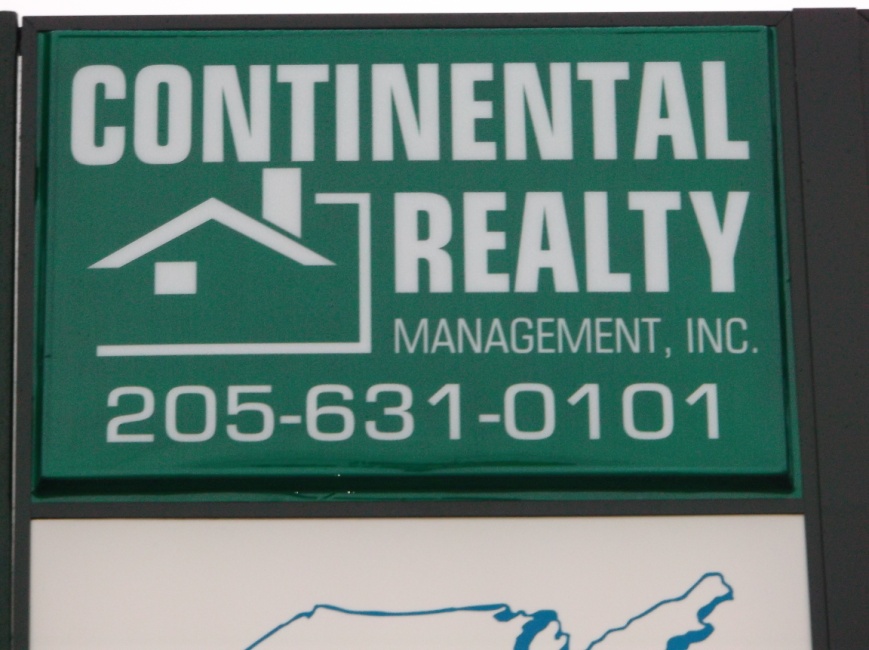 2283 Mt. Olive RoadMt. Olive, AL 35117Website: rental23.com Phone: 205-631-0101 Fax: 205-631-0404RENTAL APPLICATIONPersonal InformationApplicant ___________________________________________________________________________                         first                                          middle                                              last                                           maiden Birthdate ___________________________                          SSN _______________________________Driver’s License __________________ State____ Email: __________________________________   Preferred phone: ___________________ Other phone(s): ____________________________________                                                   (please check your email and voicemail in case we need to request additional information)Check if Section 8 ____    Check if you are a co-signer for the occupant(s) ____Are you or anyone in your family a convicted sex offender?  __Yes   ___NoProperty Applying forStreet Address__________________________________________________________________City, State, Zip_________________________________________________________________Rent amount ________________List all who will be living on the property (anyone over the age of 18 needs to submit a separate application)Name & age______________________________________________________Name & age______________________________________________________Name & age______________________________________________________Name & age______________________________________________________Current AddressRent __    Own __   Family __ Street Address__________________________________________________________________City, State, Zip_________________________________________________________________ Apartment complex _____________________________________________________________Name of landlord _________________________________________ Phone number______________________ Email address _______________________________Monthly Rent___________          Resided from (date) _______________ to ________________Reason for Leaving _____________________________________________________________Previous AddressRent __    Own __   Family __ Street Address__________________________________________________________________City, State, Zip_________________________________________________________________ Apartment complex _____________________________________________________________Name of landlord _________________________________________ Phone number______________________ Email address _______________________________Monthly Rent___________          Resided from (date) _______________ to ________________Reason for Leaving _____________________________________________________________Current IncomeEmployer #1 __________________________________________________________________                                                (also include name of staffing agency if applicable)Street Address _________________________________________________________________City, State, Zip_________________________________________________________________Contact_______________________________________________________                                    (person in HR/payroll or management who can provide verification)Phone number______________________ Email address _______________________________Position held _______________________ Salary or hourly wage_________________________Employed from (date) _______________ to ________________                                                (please send copies of your 3 most recent paystubs to orders@cromcheck.com)Employer #2 __________________________________________________________________                                                (also include name of staffing agency if applicable)Street Address _________________________________________________________________City, State, Zip_________________________________________________________________Contact_______________________________________________________                                    (person in HR/payroll or management who can provide verification)Phone number______________________ Email address _______________________________Position held _______________________ Salary or hourly wage_________________________Employed from (date) _______________ to ________________                                                           (please send copies of your 3 most recent paystubs to orders@cromcheck.com)Court ordered child support _______________________ SSI ___________________________Other income (please be specific) ___________________________________________________________________________________________________________________________________________________                                                          (please send proof of any of the above incomes to orders@cromcheck.com)Emergency contactName ________________________________________ Relationship _____________________Street Address_________________________________________________________________City, State, Zip_________________________________________________________________Phone number(s) ______________________________________________________________________ CommentsI believe that the statements I have made are true and correct. I hereby authorize a credit and/or criminal background check & evictions check to be made, verification of information I provided and communication with any and all names listed on this application. I understand that any discrepancy, lack of information, or false statement may result in the rejection of this application. I understand that this is an application for residential housing and does not constitute a rental or lease agreement in whole or part. I further understand that there is a non-refundable fee to cover the cost of processing my application and I am not entitled to a refund even if my application is not approved. Any questions regarding rejected applications must be submitted in writing and accompanied by a self-addressed stamped envelope.Signature: ___________________________________________ Date: ____________________Rent-$Deposit-$